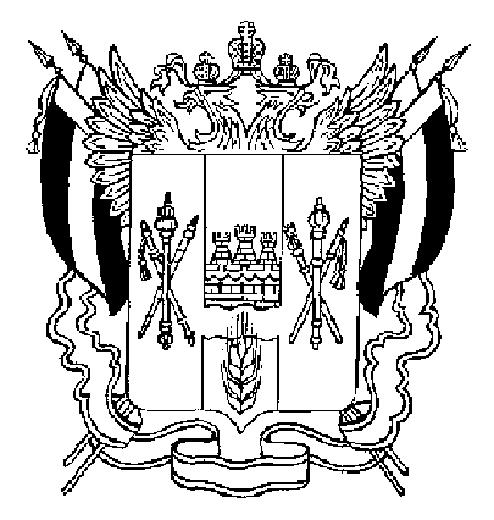 ПРАВИТЕЛЬСТВО РОСТОВСКОЙ ОБЛАСТИПОСТАНОВЛЕНИЕ от 10.10.2022 № 845г. Ростов-на-ДонуВ редакции постановления от 19.10.2022 № 888О мерах поддержки семей лиц, призванных на военную службу по мобилизации В целях поддержки семей лиц, призванных на военную службу по мобилизации в Вооруженные Силы Российской Федерации в соответствии с Указом Президента Российской Федерации от 21 сентября 2022 г. № 647 «Об объявлении частичной мобилизации в Российской Федерации», Правительство Ростовской области постановляет:1. Министерству здравоохранения Ростовской области (Кобзев Ю.В.), министерству культуры Ростовской области (Дмитриева А.А.), министерству общего и профессионального образования Ростовской области (Фатеев А.Е.), министерству по физической культуре и спорту Ростовской области (Аракелян С.Р.), департаменту по делам казачества и кадетских учебных заведений Ростовской области (Серов П.Н.) обеспечивать предоставление членам семей граждан Российской Федерации, зарегистрированных по месту жительства на территории Ростовской области и призванных на военную службу по мобилизации в Вооруженные Силы Российской Федерации в соответствии с Указом Президента Российской Федерации от 21 сентября 2022 г. № 647 (далее – лица, призванные на военную службу по мобилизации):1.1. Бесплатного горячего питания обучающимся государственных общеобразовательных организаций Ростовской области.1.2. Бесплатного одноразового горячего питания, в том числе путем выплаты компенсации, студентам, обучающимся по очной форме обучения по программам среднего профессионального образования в государственных профессиональных образовательных организациях Ростовской области.1.3. Права бесплатного посещения занятий детям по дополнительным образовательным программам в государственных организациях дополнительного образования Ростовской области.2. Министерству труда и социального развития Ростовской области (Елисеева Е.В.) организовать обеспечение организациями социального обслуживания, включенными в Реестр поставщиков социальных услуг Ростовской области, в отношении членов семей лиц, призванных на военную службу по мобилизации: 2.1. Оказания социальных услуг в форме социального обслуживания на дому признанным в установленном порядке нуждающимися в социальном обслуживании (независимо от состава семьи и без учета уровня доходов семьи):семье, воспитывающей ребенка-инвалида;гражданам пожилого возраста, частично утратившим способность к самообслуживанию в связи с преклонным возрастом, болезнью; инвалидам I или II группы.2.2. Принятия в первоочередном порядке на социальное обслуживание в организации социального обслуживания, включенные в Реестр поставщиков социальных услуг Ростовской области, членов семьи, признанных нуждающимися в социальном обслуживании в стационарной форме, независимо от состава семьи.3. Управлению государственной службы занятости населения Ростовской области (Григорян С.Р.) обеспечивать в соответствии с законодательством о занятости населения оказание органами службы занятости населения Ростовской области членам семей лиц, призванных на военную службу по мобилизации, государственных услуг по:3.1. Содействию в поиске подходящей работы.3.2. Организации профессиональной ориентации.3.3. Организации временного трудоустройства несовершеннолетних граждан в возрасте от 14 до 18 лет в свободное от учебы время.3.4. Организации профессионального обучения, дополнительного профессионального образования.4. Комитету по молодежной политике Ростовской области (Никиточкин А.С.) с участием добровольцев (волонтеров), органов местного самоуправления обеспечивать оказание членам семей лиц, призванных на военную службу по мобилизации, адресной, психологической и юридической помощи в рамках Общероссийской акции взаимопомощи «#МЫВМЕСТЕ».5. Исполнительным органам Ростовской области и подведомственным им учреждениям оказывать членам семей лиц, призванных на военную службу по мобилизации, бесплатную юридическую помощь в виде правового консультирования в устной и письменной формах по вопросам, относящимся к их компетенции, в порядке, установленном законодательством Российской Федерации для рассмотрения обращений граждан.6. Министерству финансов Ростовской области (Федотова Л.В.) подготовить проект областного закона, предусматривающего освобождение лиц, призванных на военную службу по мобилизации, а также членов их семей от уплаты транспортного налога по срокам уплаты: 1 декабря 2022 г. и 1 декабря 2023 г.7. Рекомендовать органам местного самоуправления муниципальных образований в Ростовской области обеспечить: 7.1. Освобождение лиц, призванных на военную службу по мобилизации, а также членов их семей от уплаты земельного налога по срокам уплаты: 1 декабря 2022 г. и 1 декабря 2023 г.7.2. Предоставление членам семей лиц, призванных на военную службу по мобилизации, следующих мер поддержки:предоставление права на внеочередное зачисление в муниципальную образовательную организацию, реализующую программу дошкольного образования;освобождение от платы, взимаемой за присмотр и уход за ребенком в муниципальных образовательных организациях, реализующих программы дошкольного образования;предоставление бесплатного одноразового горячего питания обучающимся 5 – 11 классов в муниципальных образовательных организациях;предоставление детям права бесплатного посещения занятий по дополнительным образовательным программам в муниципальных организациях дополнительного образования.8. В целях настоящего постановления к членам семьи лиц, призванных на военную службу по мобилизации, относятся супруга (супруг), несовершеннолетние дети, родители (усыновители), опекун (попечитель).9. Настоящее постановление вступает в силу со дня его официального опубликования.10. Контроль за выполнением настоящего постановления оставляю за собой.ГубернаторРостовской области		  В.Ю. ГолубевПостановление вноситправовое управлениепри ГубернатореРостовской области